Ogólnopolska Izba Gospodarcza Wyrobów Medycznych oraz Kancelaria DFL Legal mają ogromną przyjemność zaprosić Państwa na szkolenie mające na celu zwiększenie bezpieczeństwa prawnego dla menedżerów firm farmaceutycznych w toku kontaktów z organami ścigania.Nawet w przypadku maksymalnie przejrzystego działania i wdrożenia szerokich działań mających na celu minimalizację ryzyka prawnego, nie da wykluczyć zainteresowania organów ścigania określoną działalnością firmy. Szczególny nacisk w ramach szkolenia zostanie położony na identyfikację tych obszarów działalności, które przekładają się bezpośrednio na bezpieczeństwo prawne. Szkolenie ma na celu optymalne przygotowanie uczestników do ewentualnego kontaktu z organami ścigania. Nabędą oni praktyczne kompetencje w zakresie prawidłowego postępowania podczas takich czynności jak przesłuchanie, żądanie dostarczenia dokumentów, czy zatrzymanie.Proponujemy szkolenie w formule warsztatowej. Nasze doświadczenie pokazuje, że dla osiągnięcia celu szkolenia najlepszym mechanizmem jest omawiane wspólnie z uczestnikami scenek inspirowanych realnymi przykładami sytuacji.Firmom członkowskim Izby POLMED przysługuje rabat 50% (750 zł + VAT).Prosimy o przesyłanie zgłoszeń do dnia 17.11.17 na adres biuro@polmed.org.pl .*Rezygnacja uczestnika, przyjmowana wyłącznie w formie pisemnej do 17.11.17 nie powoduje żadnych skutków finansowych, rezygnacja po tym terminie lub nieobecność na zajęciach powoduje naliczenie 100% wartości szkolenia. 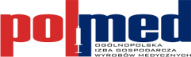 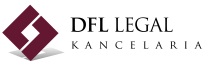 Sposób postępowania zarządu i pracowników firmy medycznej w przypadku kontaktu z organami ścigania wraz z uwzględnieniem projektu ustawy o jawności życia publicznegoSposób postępowania zarządu i pracowników firmy medycznej w przypadku kontaktu z organami ścigania wraz z uwzględnieniem projektu ustawy o jawności życia publicznegoSposób postępowania zarządu i pracowników firmy medycznej w przypadku kontaktu z organami ścigania wraz z uwzględnieniem projektu ustawy o jawności życia publicznegoSZKOLENIE W RAMACH AKADEMII PRAWNEJ IZBY POLMED I DFL LEGALData:23 listopada 2017 r., 
w godz. 10:00-16:00.SZKOLENIE W RAMACH AKADEMII PRAWNEJ IZBY POLMED I DFL LEGALMiejsce:Instytut Biocybernetyki i Inżynierii Biomedycznej PAN, ul. Ks. Trojdena 4, WarszawaSZKOLENIE POPROWADZĄ:SZKOLENIE POPROWADZĄ:adw. Oskar Luty, partner w specjalistycznej Kancelarii DFL LEGAL, ekspert prawny OIGWM POLMEDr. pr. dor. pod. Katarzyna Maćkowska,adw. Bartosz Świdrak, adwokat, senior associate w Kancelarii DFL LEGAL, ekspert prawny OIGWM POLMEDKoszt uczestnictwa w szkoleniu wynosi:1 500 zł + VAT od osoby.PROGRAM SZKOLENIA1. Regulacje prawne – obowiązujące i projektowaneProjekt ustawy o jawności życia publicznego a nowe wymagania prawne dla firm medycznychProjekt ustawy o jawności życia publicznego a współpraca z lekarzami i innymi pracownikami ochrony zdrowiaSankcje za nieprzestrzeganie nowych wymagańSposób dostosowania działalności firmy do nowych wymagańObowiązujące przepisy prawne w zakresie przeciwdziałania korupcji oraz inne ważne dla branży przepisy Uregulowania dotyczące przestępczości podatkowej – sankcje za oszustwa podatkowe, wyłudzenia podatkowe i nierzetelne fakturowanie2. Podstawowe przyczyny zainteresowania służb działaniami firmy medycznej:PrzetargiRelacje finansowe z lekarzamiNieprawidłowości reklamowo-ofertoweRefundacja„Puste” faktury i karuzele podatkowe 3. Podstawowe tło prawne – przepisy karne4. Interakcja z przedstawicielami organów państwa – jak należy się zachować?Schemat relacji – kontakt, korespondencja, scenariusze rozwoju postępowaniaReguły postępowania – teoria a praktyka5. Metody przeciwdziałania ryzykom:Organizacja pracy spółkiZasady postępowania karnego – co może funkcjonariuszPraca na materiale procesowym – przykłady z życia, ćwiczeniaWaga zarządzania schematami prawidłowej komunikacji – przykładyIdentyfikacja „punktów krytycznych”Reguły firmowego compliance oraz przeciwdziałania korupcjiKluczowe materiały i dokumenty firmoweNależyta staranność jako forma ochrony przed wplątaniem w karuzelę podatkową – jak udowodnić należytą strannośćMetody zarządzania bezpieczeństwem prawnym – procedury, audyt itp.Ocena skuteczności poszczególnych rozwiązańTypowe błędy i zaniechania nadzorcze – przykłady6. Dyskusja i pytaniaWYKŁADOWCYadw. Oskar Lutyr. pr. dor. pod. Katarzyna Maćkowskaadw. Bartosz Świdrakprawnik, doradca, wykładowca; związany z branżą medyczną i farmaceutyczną od ponad 13 lat. Doświadczony i ceniony dydaktyk oraz szkoleniowiec, w ciągu ostatnich kilku lat przeprowadził ponad 250 szkoleń oraz kursów specjalistycznych dotyczących tematyki branżowej. Współpracownik wielu czołowych uczelni (Akademia Leona Koźmińskiego, Warszawski Uniwersytet Medyczny, Uniwersytet Ekonomiczny w Poznaniu). Od 2010 r. współwłaściciel specjalistycznej kancelarii DFL LEGAL. Jego doświadczenie obejmuje kompleksowe doradztwo dla branży, w tym związane z ochroną danych osobowych, reklamą, dystrybucją, badaniami, zamówieniami publicznymi, odpowiedzialnością produktową, a także wszelkimi sprawami związanymi z działalnością organów ścigania, kontroli i wymiaru sprawiedliwości. Ukończył z wyróżnieniem Wydział Prawa i Administracji UW, a także Centrum Prawa Amerykańskiego, Podyplomowe Studium Prawa Europejskiego oraz kurs stypendialny na Erasmus Universitait Rotterdam. Autor wielu publikacji naukowych i specjalistycznych.Jest prawnikiem z kilkunastoletnim doświadczeniem zawodowym. Specjalizuje się w prowadzeniu spraw spornych, przede wszystkim w zakresie podatków. Reprezentuje klientów w postępowaniach przed organami administracyjnymi, podatkowymi, celnymi, organami kontroli skarbowej oraz przed sądami. Zajmuję się również bieżącym doradztwem podatkowym, w tym doradztwem w zakresie cen transferowych i wykorzystania ulgi na działalność B&R.Doświadczenie: Ma na swym koncie liczne sukcesy w sporach podatkowych przed sądami administracyjnymi, występowała również kilkakrotnie jako pełnomocnik przed Trybunałem Sprawiedliwości Unii Europejskiej w sprawach dotyczących szeroko pojętego prawa finansowego (podatków, prawa rynku kapitałowego oraz polityki pieniężnej). Pracowała w doradztwie prawnym i podatkowym (w firmie z tzw. Wielkiej Czwórki oraz w renomowanych kancelariach prawnych), a także w administracji publicznej (Ministerstwo Spraw Zagranicznych, Departament Prawa Unii Europejskiej), ostatnio na stanowisku Zastępcy Dyrektora Departamentu. Podczas pracy w MSZ m.in. uczestniczyła w procesie legislacyjnym w zakresie podatków i finansów oraz w sporach z Komisją Europejską w tym obszarze.Wykształcenie: Absolwentka Wydziału Prawa i Administracji Uniwersytetu Warszawskiego oraz francuskojęzycznych studiów w zakresie francuskiego i europejskiego prawa handlowego („Master 2 du droit des affaires français et européen”).adwokat, senior Associate w Kancelarii DFL, od wielu lat związany z branżą wyrobów medycznych. Jego doświadczenie obejmuje kompleksowe doradztwo dla firm wyrobowych, m.in. w zakresie działań promocyjnych i reklamowych, spraw związanych z nadzorem nad obrotem wyrobami medycznymi, czy kwestii odnoszących się do zagadnień compliance i zarządzania ryzykiem prawnym w spółkach. Prowadził liczne audyty wewnętrzne w firmach medycznych. Posiada doświadczenie szkoleniowe, m.in. w zakresie postępowania w ramach kontroli organów (WIF, URPL, NFZ). Reprezentuje Klientów w postępowaniach administracyjnych i cywilnych – np. w zakresie sporów z Narodowym Funduszem Zdrowia i w sprawach dotyczących zezwolenia na prowadzenie działalności regulowanej.